2022 PROJE DÖNEMİERASMUS+ DOKTORA HAREKETLİLİĞİSTAJ FAALİYETİÖN SEÇİM İLANI2022-1-TR01-KA131-HED-000052048Bu ilan sadece doktora seviyesinde öğrencilerin başvurusuna uygundur.Seçim Takvim Erasmus Dil Sınavı 7 Kasım 2022 tarihinde Yabancı Diller Yüksekokulu’nda yapılacaktır. Sınav ile ilgili ayrıntılı bilgi ve başvuru için aşağıdaki link üzerinden yönergeleri takip ediniz.https://ydyo.gazi.edu.tr/view/announcement/296728?type=1&item=7-kasim-2022-erasmus-yabanci-dil-sinavi-hakkinda Erasmus Dil Sınavına giremeyecek öğrenciler için sağlık raporu dâhil herhangi bir mazeret kabul edilmeyecektir. Sınavın tekrarı olmayacaktır. Staj hareketliliğini kazanan öğrencilerin haklarından feragat etmeleri için ayrıca süre tanınacaktır, süre sonuç ilanı ile duyurulacaktır. Çevrim içi başvuru https://erasmusbasvuru.ua.gov.tr adresinden 09 Kasım 2022-25 Kasım 2022 tarihleri arasında yapılmalıdır. 25 Kasım 2022 günü saat 24:00’da çevrim içi başvuru sistemi kapanacaktır. Erasmus+ Staj Hareketliliği Tanıtım toplantısı çevrim içi olarak düzenlenecektir. Toplantı takvimi için duyuruları takip ediniz. Barajı geçen ve Yüksekokul/Fakülte/Enstitü kontenjanlarına giren öğrencilerin kabul mektuplarını son teslim tarihi 25 Aralık 2022’dir. Kabul mektubu teslim etmeyen öğrenciler faaliyetten faydalanamaz.Doktora HareketliliğiDoktora adaylarının öğrenme ve eğitim ihtiyaçlarına daha iyi cevap verebilmek ve fırsat eşitliği yaratabilmek için doktora adayları ve yeni mezunlar (“post-docs”) yurtdışında kısa dönemli veya uzun dönemli fiziksel öğrenim ya da staj hareketliliği gerçekleştirebilirler. Fiziksel hareketliliğe sanal hareketlilik de eklenmesi mümkündür.“Post-doc”lar mezuniyetlerinden itibaren 12 ay içinde diğer yeni mezunlarla aynı koşullarla staj hareketliliğine katılabilir.Bu ilan sadece staj hareketliliği kapsamında doktora hareketliliğinden faydalanmak isteyen adayların başvurusuna uygundur. Staj Hareketliliği: Öğrenciler, yurtdışındaki bir işletmede, bir araştırma enstitüsünde, bir laboratuvarda, bir kuruluş ya da ilgili başka bir çalışma yerinde staj faaliyeti gerçekleştirebilir. Yurtdışındaki stajlar, her eğitim kademesindeki çalışmalar ve yeni mezunlar için desteklenmektedir. Staj hareketliliği, öğretmen adayı öğrencilerin ders verme stajlarını, öğrencilerin araştırma asistanlıklarını ve doktora adaylarının ilgili araştırma faaliyetlerini de içerir.Yükseköğretim kurumu tarafından öğrencinin öğrenim programının bir parçası olarak tanınan zorunlu veya isteğe bağlı olarak gerçekleştirilecek tam zamanlı stajlar:Tam zamanlı staj, öğrencinin faaliyet süresi boyunca tam mesai günü esasına göre yaptığı stajdır.Tam mesai günü gidilen ülkedeki tam zamanlı çalışanların haftalık çalışma saati dikkate alınarak belirlenir.Staj faaliyeti, öğrenim süresi içerisinde her sınıfta ve öğrenim programlarının son sınıflarındaki öğrenciler mezun olduktan sonraki 12 ay içerisinde gerçekleştirilebilir. Mezuniyet sonrası gerçekleştirilecek staj faaliyetinde, Başvurunun öğrenci mezun olmadan önce hâlihazırda doktora öğrencisi olması gerekmektedir. Mezun olmuş öğrenciler başvuruda bulunamaz.Mezuniyet sonrası staj hareketliliği, mezuniyet tarihinden itibaren 12 ay içinde tamamlanmış olmalıdır. Mezuniyet sonrası staj süresi ile öğrencinin aynı kademede gerçekleştirdiği hareketlilik süresi toplamı 12 ayı geçmemelidir.Uygun Staj Yeri Örnekleri:Staj faaliyeti gerçekleştirilebilecek ülkelerden birinde; yerleşik, emek piyasasında ya da eğitim, öğretim, gençlik, araştırma ve geliştirme alanında herhangi bir kamu ya da özel sektör kuruluşu staj yeri olabilir. Sınırlandırıcı bir liste olmamakla birlikte aşağıdaki kuruluşlar uygun staj yeri örneği olarak sayılabilir:- bir kamu ya da özel sektöre ait küçük, ortak veya büyük ölçekli işletmeler- yerel, bölgesel ya da ulusal kamu kurumları- gönderen ülkenin yurtdışındaki büyükelçilikleri veya konsoloslukları- ticaret odaları, esnaf-zanaatkâr birlikleri, borsalar ve sendika gibi iş dünyasına ait her türlü oluşum/birlik- araştırma enstitüleri- vakıflar- okul/enstitü/eğitim merkezi (mesleki eğitim veya yetişkin eğitim dâhil olmak üzere okul öncesinden lise eğitimine kadar her türlü eğitim kurumu olabilir)- kar amacı gütmeyen kurumlar, dernekler, STK’lar- kariyer planlama, profesyonel danışmanlık ve bilgilendirme hizmeti sunan kurumlar- yükseköğretim kurumları (Programla ilişkili ülkelerde yer alan yükseköğretim kurumları ECHE sahibi olmalı, Programla ilişkili olmayan ülkelerdeki yükseköğretim kurumları kendi ulusal mevzuatları uyarınca yetkili bir merci tarafından tanınmış ve staj faaliyetinden önce gönderen kurumla ikili kurumlararası anlaşma imzalamış olmalı)Aşağıdaki kuruluşlar Erasmus+ kapsamında yükseköğretim staj faaliyeti için uygun değildir:- Avrupa Birliği kurumları ve AB ajansları (bk. https://europa.eu/european-union/about-eu/institutions-bodies_en )- AB programlarını yürüten Ulusal Ajans vb. kuruluşlar.Faaliyet Süresi ve Sınırı:Doktora hareketliliğinde, kısa dönem fiziksel hareketlilik asgari 5 gün azami 30 gündür.Uzun dönem doktora hareketliğinde ise asgari süre 2 ay azami süre 12 aydır. Uzun dönem doktora hareketliliği, karma hareketlilik olarak gerçekleştirilebilir.Faaliyet süresinin kesintisiz gerçekleştirilmesi gerekir.Karma hareketlilikte; karma hareketliliğin tamamlayıcı bir parçası olarak mutlaka zorunlu bir sanal bileşen de olmalıdır. Farklı fiziksel hareketlilik sürelerinden oluşan iki farklı karma hareketlilik senaryosu mevcuttur:Yurtdışında uzun süre kalınan karma hareketlilik- yurtdışında asgari 2 ay gerçekleştirilen fiziksel hareketliliğin, hareketlilik öncesi veya sonrasında sanal öğrenme ile tamamlandığı karma hareketlilik Yurtdışında kısa süre kalınan karma hareketlilik-yurtdışında asgari 5 gün ve azami 30 gün gerçekleştirilen fiziksel hareketliliğin, hareketlilik öncesi veya sonrasında sanal öğrenme ile tamamlandığı karma hareketlilik.Karma hareketliliğe (sanal+fiziksel) en az 3 ECTS kredisi verilmelidir.Staj sırasında, Staj yapılan işletmenin tatil sebebiyle kapalı olması durumunda stajın kesintiye uğraması söz konusu olabilir. İşletmenin kapalı olduğu süre için hibe ödemesi yapılır. Asgarî faaliyet süresinin sağlanabilmesi için staj yapılacak işletmenin kapalı olacağı tarihlerin önceden araştırılması, tatil süresi çıkartıldıktan sonra dahi asgarî sürenin sağlandığından emin olunması gerekmektedir. Hafta sonu tatilleri, faaliyet süresinden çıkartılacak tatil süresi değildir. Mücbir sebeplerle faaliyete ara verilmesi halinde, mücbir sebebin belgelendirilebilmesi şartıyla, asgari sürenin tamamlanamadığı faaliyetler kabul edilir ve kalınan süre karşılığı hibe verilir. Bir olay ya da durum, mücbir sebep sayılmadan önce Erasmus Ofisi ile iletişime geçilmelidir. Mücbir sebepler dışında asgari süre tamamlanmadan öğrencilerin geri dönmesi halinde, faaliyet geçersiz sayılır ve hibe ödenmez.Bir öğrencinin aynı öğrenim kademesi içerisinde (doktora), Erasmus Mundus burslusu olarak yapılan veya 2014-2020 Erasmus+ döneminde yapılan öğrenci hareketliliği süresi ile yeni Erasmus+ döneminde (2021-2027) yapılan öğrenci hareketliliği süreleri, toplamda 12 ayı geçemez. Hibe verilmese dahi aynı öğrenim kademesi içerisinde yapılan öğrenci hareketliliği faaliyetlerinin toplam süresinin 12 ayı geçmeyecek şekilde planlanması gerekir.Öğrenci Seçimi:Seçim, her enstitü/fakülte için kontenjan dâhilinde en yüksek puanı alan öğrencilerin sıralama sonucuna göre yapılır. Puan sıralaması sonrasında yerleştirmeler, yüksek puan alan öğrencilerin yerleşmek istedikleri kurum tercih sıralamaları gözetilerek yapılır.Enstitü/fakülte belirlenen hibe kontenjanı dâhilinde başvuru olmaması veya hibe tahsis edilen öğrencilerin vazgeçmeleri durumunda dağıtılamayan hibe miktarı, başka enstitü/fakültelere yine adil ve şeffaf bir şekilde dağıtılabilir.Öğrenciler, staj yapılacak işletmeden alınan kabul mektubu mevcut olmadan, Erasmus staj öğrencisi olarak seçilemezler. Asgari Seçim Şartları:Faaliyete katılabilmek için öğrencilerin öncelikle aşağıdaki asgari şartları sağlamaları gerekmektedir:Öğrencinin yükseköğretim kurumu bünyesinde doktora ya da uzmanlık programlarından birinde kayıtlı, tam zamanlı öğrenci olması,Öğrencilerin kümülatif akademik not ortalamasının en az 2.50/4.00 olması,Mevcut öğrenim kademesi içerisinde, 2014-2020 ve/veya 2021-2027 Erasmus+ dönemlerinde yükseköğretim hareketliliği faaliyetlerinden yararlanmışsa, yeni faaliyetle beraber toplam sürenin 12 ayı geçmemesi.Seçim Ölçütleri:Öğrenci seçimleri, asgari şartları sağlayarak başvuruda bulunan öğrenciler arasından, aşağıdaki tabloda yer alan değerlendirme ölçütleri ve ağırlıklı puanları dikkate alınarak, puanların en yüksekten aşağıya doğru sıralanması ve kontenjana göre gerçekleştirilir. Akademik başarı ve yabancı dil puanlarının ortalamasına ilave olarak; aynı öğrenim kademesi içerisinde daha önce Erasmus+ (2014-2020 veya 2021-2027) kapsamında yükseköğrenim öğrenci veya staj hareketliliğinden yararlanmış öğrencilerin Erasmus seçim puanı hesaplanırken, daha önce yararlanılan her bir faaliyet için (öğrenim-staj ayrımı yapılmaksızın) 10’ar puan eksiltme uygulanır. Hareketlilik başvurularını değerlendirmede kullanılacak değerlendirme ölçütleri ve ağırlıklı puanlar aşağıda yer almaktadır:Aynı öğrenim kademesi içerisinde daha önceki bir seçim döneminde seçilmiş, fakat mücbir bir sebebe dayanmaksızın, faaliyetini gerçekleştirmemiş öğrenciler için, hak kazanmış olunmasına rağmen, faaliyetin gerçekleştirilmediği her faaliyet için “-10 puan” eksiltme uygulanır. Aynı başvuru ve değerlendirme süreci içerisinde birden fazla ilana başvuru yapılması halinde başvuru sonuçlarından birinden, “-10 puan” eksiltme uygulanır. Hangi başvuruya ilişkin eksiltme uygulanacağı öğrencinin tercihine bırakılır. Bu durumda öğrenciden tercihine yönelik bir dilekçe alınır. Tüm ölçütler dikkate alınarak hesaplanan toplam puanların eşit olması halinde; akademik başarı notu yüksek olan öğrenciye, akademik başarı notunun da eşit olması halinde yaşı küçük olan öğrenciye öncelik verilir. Öğrencilerin puan sıralaması, Fakülte/Enstitülere ayrılan kontenjanlara göre ilgili birimin içerisinde yapılır.Not ortalamasının tespitinde öğrencinin almış olduğu en son transkript kullanılır.Not Dökümü:Üniversitemiz tarafından verilen güncel transkriptin kullanılması esastır. Doktora düzeyinde ilk dönem başvuran ve henüz seçim yapılan yükseköğretim kurumunda transkripti oluşmamış öğrenciler için bir önceki yükseköğretim kademesinde alınan mezuniyet notu kullanılır.  TUS, DUS ve EUS ile yerleştirilen ihtisas öğrencileri bu sınavlardan aldıkları puanlarıyla başvuru yapacaklardır.Yabancı Dil:Yabancı Dil puanı 100 üzerinden en az 50 puan olmalıdır. 50 puan altında dil puanı beyan eden öğrenciler değerlendirmeye alınmaz.YDS/e-YDS,YÖKDİL veya ÖSYM tarafından eş değerliği kabul edilmiş sınavlardan 50 puan ve üstü almış öğrenciler sınava girmek zorunda değildir. Bu sınavların geçerlilik süresi 5 yıldır.  Eşdeğerlik tablosu aşağıdaki bağlantıda yer almaktadır. https://dokuman.osym.gov.tr/pdfdokuman/2021/GENEL/esdegerlikdokuman06042021.pdfYDS vb. sınav sonuç belgesinin portala yüklenmesi zorunludur.Öğrencilerin başvuru sırasında manuel olarak puanlarını portal hesaplarına girerek ve sınav sonuç evrakını portala yükleyerek beyan ettikleri yabancı dil puanları dikkate alınacaktır. Manuel puan girişi yapılmaması ve/veya sınav sonucu gösterir belgenin yüklenmemesi durumunda öğrencinin yabancı dil puanı “0” sıfır olarak değerlendirilecektir.Üniversitemizin düzenlediği sınavda alınan 50 puan, YDS 50 puana eş değer kabul edilmektedir.Eğitim Bilimleri Enstitüsü “Yabancı Dil Eğitimi”  bölümleri öğrencileri için dil puanı barajı 100 üzerinden 85’tir. Bu öğrencilerin dil sınavı puanları 100 üzerinden asgari 85 puan olmalıdır.Yabancı Dil Sınavı:Sınav ile ilgili ayrıntılı bilgi ve başvuru için aşağıdaki link üzerinden yönergeleri takip ediniz.https://ydyo.gazi.edu.tr/view/announcement/296728?type=1&item=7-kasim-2022-erasmus-yabanci-dil-sinavi-hakkindaKontenjanlar:Kabul Mektubu:Öğrenciler, staj yapılacak işletmeden alınan kabul mektubu mevcut olmadan, Erasmus staj öğrencisi olarak seçilemezler. Staj yapılacak işletme öğrenciler tarafından bulunmalıdır ve bu işletmeden kabul mektubu istenmelidir. Ön seçim sonucunda kontenjana girenler (asil ve yedekler) kabul mektuplarını, bölüm erasmus koordinatörleri tarafından onaylanmış olarak, en geç 25 Aralık 2022 günü portala yüklemeli ve ekinyildiz@gazi.edu.tr  adresine e-posta yoluyla göndermelidir.Boş kabul mektubu örneği erasmus.gazi.edu.tr adresi staj hareketliliği sayfasında yer almaktadır.Başvuru:Çevrim içi başvuru https://erasmusbasvuru.ua.gov.tr adresinden 09 Kasım 2022-25 Kasım 2022 tarihleri arasında yapılmalıdır. 25 Kasım 2022 günü saat 24:00’da çevrim içi başvuru sistemi kapanacaktır.Tıpta Uzmanlık/Diş Hekimliği/Eczacılık uzmanlık öğrencileri, transkript yerine TUS/DUS/EUS sınav sonuçlarını gösterir belge ile başvurmalıdır. Bu belgenin portala yüklenmesi ve öğrencilerin başvurularını ilgili 2022_TUS ve 2022_DUS ve 2022_EUS  dönemler üzerinden yapmaları gerekecektir. Varsa YDS (5 Yıl geçerli), TOEFL vb. sınav sonuç belgesi sunulmalıdır. Varsa Kabul Mektubu portala eklenmelidir. Hibeler:Şartları yerine getirdiği halde kontenjana giremeyen öğrenciler, dilekçe ile Erasmus Ofisi’ne başvurarak hibesiz erasmus öğrencisi olmayı talep edebilirler.Erasmus Seçim Komisyonunun aldığı karar uyarınca mümkün olan en çok sayıda öğrencinin programdan faydalanmasını sağlamak amacıyla, seçilen bütün öğrencilere en fazla 62 günlük hibe verilir.Hibenin artması durumunda seçim komisyonu yeniden hibe dağıtımı hususunda karar alabilir.Programla İlişkili Ülkelere Öğrenci/Yeni Mezun HareketliliğiProgramla ilişkili ülkelere öğrenci/yeni mezun gönderirken uygulanacak bireysel destek hibe miktarları tablosu aşağı yer almaktadır:Kısa Dönem Fiziksel Öğrenci Hareketliliği(Karma Hareketlilik ve Kısa Süreli Doktora Hareketliliği)Bireysel destek tutarları, aşağıdaki gibi belirlenmiştir:Faaliyetten önceki bir seyahat günü ve faaliyeti takip eden bir seyahat günü için bireysel destek hibesi verilebilir.Öğrenci/Yeni Mezun Hareketliliğinde İlave Hibe DesteğiDezavantajlı katılımcılara, hak ettikleri hibeye ek olarak İlave Hibe Desteği sağlanabilecektir. Söz konusu hibenin verilebilmesi için, dezavantajlı katılımcı, ekonomik ve sosyal açıdan imkânları kısıtlı olan ve aşağıdaki alt kategorilere uyan birey olarak tanımlanmıştır.2828 sayılı kanuna tabi olanlar (Aile ve Sosyal Hizmetler Bakanlığı tarafından haklarında 2828 sayılı Kanun uyarınca koruma, bakım veya barınma kararı olanlar)5395 sayılı Çocuk Koruma Kanunu Kapsamında haklarında korunma, bakım veya barınma kararı alınmış öğrencilereDiğer ebeveyn geliri olmayıp yetim aylığı bağlananlarŞehit/Gazi çocuklarıKendisine veya ailesine muhtaçlık aylığı bağlananlar (öğrencinin kendisine, anne- babasına veya vasisine Belediyelerden, kamu kurum ve kuruluşlarından (Bakanlıklar, Sosyal Yardımlaşma ve Dayanışma Vakıfları, Vakıflar Genel Müdürlüğü, Kızılay, AFAD gibi kurumlardan Erasmus başvurusunu yaptığı esnada maddi destek aldığını kanıtlayan bir belge ibraz edilmesi yeterlidir.)Engelliler14 15Ebeveynlerinden biri veya vasisi, 65 Yaşını Doldurmuş Muhtaç, Güçsüz Ve Kimsesiz Türk Vatandaşları ile Engelli ve Muhtaç Türk Vatandaşlarına Aylık Bağlanması Hakkında 01.07.1976 tarih ve 2022 sayılı Kanun kapsamında engelli veya muhtaç aylığı alan öğrenciler16Kredi ve Yurtlar Kurumu bursları ve benzeri burslar, başarı bursu niteliğindeki diğer hibe, yardım ve burslar, tek seferlik yardımlar söz konusu maddi yardım kapsamında kabul edilmez.Yukarıdaki kapsama uyan öğrencilere talepleri halinde ve bu durumlarını belgelendirmek kaydıyla, hareketlilik türüne göre aşağıdaki miktarlarda İlave Hibe Desteği sağlanabilecektir: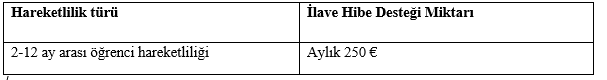 14 20 Şubat 2019 tarih ve 30692 sayılı RG’de yayımlanan “Erişkinler İçin Engellilik Değerlendirmesi Hakkında Yönetmelik”te yer alan Engellilik Sağlık Kurulu raporu ile belgelenmiş en az %70 engel oranına sahip engelliler15 2021 projesi ile hareketliliğe katılan öğrenciler de bahsi geçen ilave desteklerden faydalanırlar.16 https://www.mevzuat.gov.tr/MevzuatMetin/1.5.2022.pdfKredi ve Yurtlar Kurumu bursları ve benzeri burslar, başarı bursu niteliğindeki diğer hibe, yardım ve burslar, tek seferlik yardımlar söz konusu maddi yardım kapsamında kabul edilmez.Yukarıdaki kapsama uyan öğrencilere talepleri halinde ve bu durumlarını belgelendirmek kaydıyla, hareketlilik türüne göre aşağıdaki miktarlarda İlave Hibe Desteği sağlanabilecektir:Yükseköğretim kurumları dezavantajlı öğrencilere yönelik ilave hibe imkânını ve bundan yararlanma şartlarını ve yöntemini internet sitelerinde ve Erasmus hareketliliğiyle ilgili bilgilendirmelerde duyururlar.Yükseköğretim kurumları, dezavantajlı öğrencilere yönelik ilave hibe imkânı kapsamında bu maddede belirtilenler dışında belge arayamaz, şart koşamaz ve düzenleme yapamaz. Ancak kendilerine tahsis edilen Kurumsal Destek Hibesinden kendi belirleyecekleri kriterlerle eşitlik ve şeffaflık ilkesine uygun bir biçimde imkânları kısıtlı öğrencilere vize ve seyahat masraflarının karşılanmasında destek olabilirler.Seyahat DesteğiAşağıdaki durumlarda katılımcılar seyahat masraflarına destek mahiyetinde aşağıdaki ek tutarları alacaklardır:Kısa dönem hareketliliğe katılan dezavantajlı öğrenci/yeni mezunlara verilmektedir.Seyahat Desteği Almayan Öğrenci/Yeni Mezunlar için Yeşil Seyahat DesteğiSeyahat desteği almayan öğrenci/yeni mezunlara, yeşil seyahati tercih etmeleri durumunda, tek seferlik 50 Avro tutarında ilave bir hibe ile seyahat günleri için 4 güne kadar bireysel destek hibesi verilebilecektir.Önemli Notlar:Çevrim içi başvuru Erasmus Ofisi bilgisayarlarından yapılamamaktadır.Boş kalan kontenjanlar diğer birimlere Seçim Komisyonunun kararı ile dağıtılır.Staj faaliyeti en geç 31/07/2024 tarihinde tamamlanmış olmalıdır. ÖlçütAğırlıklı PuanAğırlıklı PuanAkademik başarı düzeyi%50 (toplam 100 puan üzerinden)%50 (toplam 100 puan üzerinden)Dil seviyesi%50 (toplam 100 puan üzerinden)%50 (toplam 100 puan üzerinden)Şehit ve gazi çocuklarına+15 puan+15 puanEngelli öğrencilere (engelliliğin belgelenmesi kaydıyla)+10 puan+10 puan2828 Sayılı Sosyal Hizmetler Kanunu ile 5395 sayılı Çocuk Koruma Kanunu Kapsamında haklarında korunma, bakım veya barınma kararı alınmış öğrencilere+10 puan+10 puanBaşvuru esnasında staj yeri kabul mektubu sunma+ 10 puan+ 10 puanDijital becerileri geliştirmeye yönelik stajlar (DOTs) önceliklendirilir+5 puan+5 puanDaha önce yararlanma (hibeli veya hibesiz)-10 puan-10 puanVatandaşı olunan ülkede hareketliliğe katılma-10 puan-10 puanHareketliliğe seçildiği halde süresinde feragat bildiriminde bulunmaksızın hareketliliğe katılmamaHareketliliğe seçildiği halde süresinde feragat bildiriminde bulunmaksızın hareketliliğe katılmama-10 puanİki hareketlilik türüne birden aynı anda başvurma (öğrencinin tercih ettiği hareketlilik türüne azaltma uygulanır)İki hareketlilik türüne birden aynı anda başvurma (öğrencinin tercih ettiği hareketlilik türüne azaltma uygulanır)-10 puanHareketliliğe seçilen öğrenciler için: Yükseköğretim kurumu tarafından hareketlilikle ilgili olarak düzenlenen toplantılara/eğitimlere mazeretsiz katılmama (öğrencinin Erasmus’a tekrar başvurması halinde uygulanır)Hareketliliğe seçilen öğrenciler için: Yükseköğretim kurumu tarafından hareketlilikle ilgili olarak düzenlenen toplantılara/eğitimlere mazeretsiz katılmama (öğrencinin Erasmus’a tekrar başvurması halinde uygulanır)-5 puanDil sınavına gireceğini beyan edip mazeretsiz girmeme ( öğrencinin Erasmus’a tekrar başvurması halinde uygulanır)Dil sınavına gireceğini beyan edip mazeretsiz girmeme ( öğrencinin Erasmus’a tekrar başvurması halinde uygulanır)-5 puanYüksekokul/Fakülte/EnstitüDoktora KontenjanlarıDiş Hekimliği Uzmanlık1Eczacılık Uzmanlık1Tıpta Uzmanlık4Bilişim Enstitüsü1Eğitim Bilimleri EnstitüsüEğitim Bilimleri Enstitüsü Yabancı Dil Programları11Sağlık Bilimleri Enstitüsü2Fen Bilimleri Enstitüsü2TOPLAM13Ülke gruplarıMisafir Olunacak ÜlkeAylık Hibe Staj(Avro)1. ve 2. Grup ÜlkelerAlmanya, Avusturya, Belçika, Danimarka, Finlandiya, Fransa, Güney Kıbrıs, Hollanda, İrlanda, İspanya, İsveç, İtalya, İzlanda,Lihtenştayn, Lüksemburg, Malta, Norveç,Portekiz, Yunanistan7503. Grup ÜlkelerBulgaristan, Çek Cumhuriyeti, Estonya, Hırvatistan, Kuzey Makedonya, Letonya, Litvanya, Macaristan, Polonya, Romanya, Sırbistan, Slovakya, Slovenya, Türkiye600Faaliyetin SüresiHibe	Miktarı	Faaliyetin 14’üncü gününe kadarGünlük 70 AvroFaaliyetin 15’inci gününden 30’uncu gününe kadarGünlük 50 AvroHareketlilik türüİlave Hibe Desteği Miktarı2-12 ay arası öğrenci hareketliliğiAylık 250 €Seyahat Mesafesi17Standart Seyahat Hibe Tutarı(Avro)Yeşil Seyahat Hibe Tutarı(Avro)10 ila 99 KM arasında23100 ila 499 KM arasında180210500 ila 1999 KM arasında275320